Väsby SS inbjuder härmed till Svenska Simspelen Vilundabadet den 19-20 oktober, 2013TÄVLINGSPLATS	Vilundabadet (25 m), 8 banor DATUM	Lördagen den 19 oktober och söndagen den 20 oktober, 2013TÄVLINGSTIDER	Fredag	Insimning 10.00-20.00	Lördag fm Försök:	Insimning 08.30-09.45  Start 10:00.	Lördag em Final:	Insimning 15.30-16.45  Start 17:00	Söndag fm Försök:	Insimning 08.30-09.45  Start 10:00	Söndag em Final:	Insimning 15.30-16.45  Start 17:00ANMÄLAN	Anmälan ska vara Väsby SS tillhanda måndagen den 30 september, 2013	Anmälan görs via Octo Anmälan – www.octostatistik.com	Efteranmälan tas emot i mån av plats mot dubbel avgift tom onsdag 16 oktober 2013 kl 	12.00. på dw@vss.se. Efteranmälda seedas efter tid.STARTAVGIFT	Individuell start 100 krOMKLÄDNING	Ta med hänglås – Följ skyltarna med anvisningarSTARTLISTA	Startlistan publiceras på Väsby SS hemsida www.vss.se senast den 14 oktober 2013TIDTAGNING	Helautomatisk tidtagningLIVETIMING	Kommer att finnas länk på VSS hemsida samt IC-controls hemsida. 	Superlive kommer att sändas.AVSIMNING	Undervisningsbassängerna STRYKNINGAR	Strykningar kan mailas in till dw@vss.se tom onsdag 16 oktober 2013. På 		tävlingsdagen skall strykningen ske senast en (1) timme före respektive 		tävlingspass början, och lämnas till Tävlingsbyrån. Strykningar lämnas på 		strykningslistor med uppgivandet av simmarens unika ID-nr.  PRISER	Nyttopriser kommer att delas ut till samtliga medaljörer.PRISPENGAR	1000 euro kommer att delas ut till bästa kvinnliga och manliga simmare. FINAs	poängtabell kommer att användas som underlag.ENTRÉ	Fri entré för simmare och publik sker vid ingång från idrottshallen. Följ skyltarna.FÖRSÄLJNING	Försäljning av simartiklar kommer att ske.CAFETERIA	Finns i idrottshallenINFORMATION	Innan tävlingen – Kontakta Väsby SS kansliet, se uppgifter längst ner på sidan.	Under tävlingen – Hämtas i klubbfacken vid tävlingsbyrån.BOENDE	Vi kan hjälpa Er med boende denna helg. Var vänlig kontakta kansliet.			Varmt Välkomna!Lördagen 19 oktober		Söndagen 20 oktoberFörsök  10.00			Försök  10.00Final     17.00			Final     17.00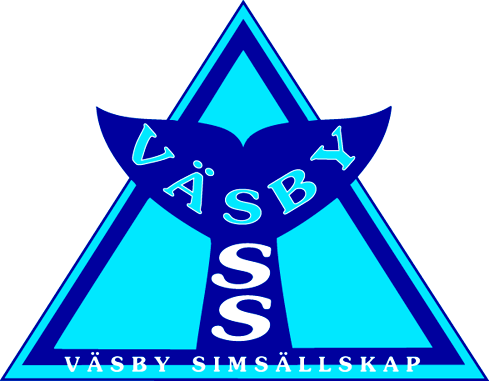 Gren 1800 m frisimDamerGren 181500 m frisimHerrarGren 2100 m frisimHerrarGren 19100 m frisimDamerGren 3200 m  frisimDamerGren 20200 m frisimHerrarGren 450 m bröstsimHerrarGren 2150 m bröstsimDamerGren 5100 m bröstsimDamerGren 22100 m bröstsimHerrarGren 6400 m medleyHerrarGren 23400 m medleyDamerGren 7100 m fjärilsimDamerGren 24100 m fjärilsimHerrarGren 8100 m ryggsimHerrarGren 25100 m ryggsimDamerGren 950 m ryggsimDamerGren 2650 m ryggsimHerrarGren 10200 m fjärilsimHerrarGren 27200 m fjärilsimDamerGren 11200 m medleyDamerGren 28200 m medleyHerrarGren 12400 m frisimHerrarGren 29400 m frisimDamerGren 1350 m frisimDamerGren 3050 m frisimHerrarGren 14200 m bröstsimHerrarGren 31200 m bröstsimDamerGren 15100 m medleyHerrarGren 32100 m medleyDamerGren 16200 m ryggsimDamerGren 33200 m ryggsimHerrarGren 1750 m fjärilsimHerrarGren 3450 m fjärilsimDamer